МИНПРОСВЕЩЕНИЯ РОССИИФедеральное государственное бюджетноеобразовательное учреждение высшего образования“Волгоградский государственный социально-педагогический университет”(ФГБОУ ВО “ВГСПУ”)ПРИГЛАШАЕМ ВАС ПРОЙТИ ОНЛАЙН-ОБУЧЕНИЕ ВВОЛГОГРАДСКОМ ГОСУДАРСТВЕННОМ СОЦИАЛЬНО-ПЕДАГОГИЧЕСКОМ УНИВЕРСИТЕТЕУважаемые коллеги!Предлагаем список онлайн-курсов повышения квалификации, которые будут доступны для обучения в 2020 г. Обращаем ваше внимание, что онлайн-курсы повышения квалификации, реализуемые на платформе dist.miroznai.ru, постоянно дополняются и расширяются. Следите за изменениями! При планировании тематики курсов повышения квалификации учитываются запросы педагогических работников, руководителей образовательных организаций. Онлайн-курсы повышение квалификации 
для педагогических работников образовательных организацийОнлайн-классы для школьниковДополнительная программа профессиональной переподготовкиПрограмма профессионального обучения Онлайн-курсы обладают рядом преимуществ:УдобствоПройти онлайн-курсы повышения квалификации ВГСПУ можно даже в самом удаленном населенном пункте. Всё что нужно — это компьютер, планшет или смартфон с доступом в Интернет.ДоступностьОнлайн-курсы ВГСПУ гораздо дешевле очных курсов. Кроме того, вам не придется тратиться на проезд и проживание. Вы экономите свои силы, время и средства. Гибкий графикОсваивать онлайн-курсы ВГСПУ можно в любое удобное для вас время. А это значит, что на время обучения не нужно отрываться от семьи, дел, не придется искать замену на работе. ЛегитимностьФедеральный закон "Об образовании в Российской Федерации" допускает реализацию курсов повышения квалификации педагогических работников в формате онлайн. Кроме того, стартовали приоритетные проекты «Современная цифровая образовательная среда в Российской Федерации», «Цифровая школа», программа «Цифровая экономика», направленные на развитие и поощрение онлайн-обучения различных категорий граждан. Но будьте бдительны! В интернете появляется всё больше сайтов сомнительных коммерческих организаций с громкими названиями, предлагающих дистанционное повышение квалификации. Доверяйте только проверенным организациям.После прохождения онлайн-курсов ВГСПУ вы получите документы о квалификации установленного образца.Опыт, качество и традиции ВГСПУФедеральное бюджетное образовательное учреждение высшего образования “Волгоградский государственный социально-педагогический университет” ведет свою историю с 1931 года. Накопленный за это время опыт профессиональной подготовки педагогов мы переносим в онлайн-формат. Уже сейчас мы применяем формат онлайн-курсов для обучения студентов дневной и заочной формы и рады предложить наш опыт Вам.№ п/пНазваниеКол-во час.Стоимость 1.Проектирование культурных практик дошкольников241000 руб.2.Психология детей дошкольного возраста361000 руб.3.Организация познавательно-исследовательской деятельности дошкольников361000 руб.4.Разработка и реализация онлайн-курсов72бесплатно 5.Подготовка экспертов ОГЭ по математике (ОГЭ 2020)361100 руб. 6.Методика подготовки школьников к участию во Всероссийской олимпиаде по английскому языку361000 руб.7.Этические основы социальной работы181000 руб.8.Межкультурная коммуникация в процессе обучения иностранных студентов361000 руб.9.Подготовка экспертов ОГЭ по русскому языку  361600 руб.10.ЕГЭ по английскому языку: перспективы и сложности обязательного экзамена361000 руб.11.Подготовка экспертов ЕГЭ по Информатике18800 руб. 12.Подготовка к ЕГЭ по обществознанию 721500 руб.13.Подготовка экспертов ОГЭ по обществознанию (ОГЭ 2020)361100 руб.14.Основы социально-психологической диагностики241100 руб.15.Организация образовательного процесса с детьми с ОВЗ в условиях реализации ФГОС721500 руб.16.Подготовка экспертов ОГЭ по истории (ОГЭ 2020)361100 руб.17.Профессиональная деятельность работника ДОО в условиях цифровизации образования18бесплатно18.Деятельность вожатого по организации детского коллектива181100 руб.19.Современные теории и методы обучения иностранным языкам361000 руб.20.Подготовка педагогов для работы с детьми с ЗПР в условиях современных ФГОС721500 руб.21.Организация логопедической работы в условиях реализации ФГОС721500 руб.22.Инклюзивное образование обучающихся с ОВЗ в соответствии с ФГОС основного общего образования721500 руб.23.Методика обучения младших школьников решению нестандартных математических задач361100 руб.24.Экологическое образование младших школьников361100 руб.25.Коррекционно-развивающая работа с дошкольниками с РАС в группах кратковременного пребывания721500 руб.26.Методика реализации курса «Основы религиозных культур и светской этики»361100 руб.27.ФГОС основного общего образования: содержание и технология введения (обновленная редакция)36850 руб.28.Методика преподавания астрономии в современной школе241000 руб.29.Организационно-методическое обеспечение физической культуры в специальных медицинских группах в образовательных учреждениях721500 руб.30.Организация и содержание логопедической работы с детьми дошкольного возраста в условиях ФГОС ДО721500 руб.31Особенности формирования базовых учебных действий у обучающихся с умственной отсталостью (интеллектуальными нарушениями)721000 руб.32.Социальная история поддержки нуждающихся18500 руб.33.Инклюзивное и интегрированное образование детей с нарушениями слуха в условиях реализации ФГОС721500 руб.34.Создание собственного образовательного Веб-квеста для обучения английскому языку361100 руб.35.Подготовка экспертов ОГЭ по физике (ОГЭ 2020) 361100 руб.36.Подготовка экспертов ОГЭ по информатике (ОГЭ 2020) 361100 руб.37.Подготовка экспертов ОГЭ по биологии (ОГЭ 2020) 361100 руб.38.Подготовка экспертов ОГЭ по географии (ОГЭ 2020) 361100 руб.39.Технологии анализа произведений литературы в начальных классах72 ч.1500 руб.40.Подготовка экспертов для работы в региональной предметной комиссии при проведении ГИА (Русский язык)36 ч.1100 руб.41. Федеральный государственный образовательный стандарт дошкольного образования72 ч.1500 руб.42.Основы педагогического мастерства72 ч.1500 руб.43.Теория и методика организации музыкальной деятельности детей дошкольного возраста72 ч.1500 руб.44.Психолого-педагогическая работа с одаренными детьми72 ч.1500 руб.45.Подготовка школьников к ЕГЭ по математике. Базовый уровень42 ч.500 руб.46.Подготовка школьников к ЕГЭ по математике. Профильный уровень.60 ч.500 руб.47.Русский язык на 100 баллов: ЕГЭ (подготовка к сочинению)48 ч.500  руб.49.Организация деятельности детского исследовательского коллектива52 ч.500 руб.№ п/пНазваниеКол-во час.Стоимость 1.Подготовка школьников к ЕГЭ по математике. Базовый уровень122 ч.бесплатно2.Подготовка школьников к ЕГЭ по математике. Профильный уровень.158 ч.бесплатно3.Русский язык на 100 баллов: ЕГЭ (подготовка к сочинению)48 ч.бесплатно4.Подготовка к ЕГЭ по обществознанию52 ч. бесплатно5.Организация деятельности детского исследовательского коллектива52 ч.бесплатно№ п/пНазваниеКол-во час.Стоимость 1.Педагогика и методика дошкольного образования550 ч.13700 руб.№ п/пНазваниеКол-во час.Стоимость 1.Социальный работник2004000 руб.2.Младший воспитатель2264000 руб.3.Специалист, участвующий в организации деятельности детского коллектива (вожатый)2002000 руб.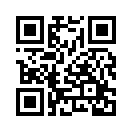 подробнее на сайте
 dist.miroznai.ru
принимаем Ваши предложения по тематике курсов по e-mail miroznai@gmail.com